PENGEMBANGAN MEDIA DADU PINTAR UNTUK ANAK USIA DINI
DI TK SYAFINA FAMILY KIDS KECAMATAN TANJUNG MORAWAAMANDA CINTA DWI PUTRI
NPM. 191424005ABSTRAKPenelitian ini bertujuan untuk mengembangkan media dadu pintar dan untuk mengetahui media dadu pintar yang layak dan siap untuk digunakan menjadi media pembelajaran untuk anak usia dini di TK Syafina Family Kids Kecamatan Tanjung Morawa. Masalah dalam penelitian ini antara lain murid menjadi terpaku, kegiatan pembelajaran yang dilakukan masih bersifat konvensional, keterbatasan penggunaan media pembelajaran dalam melakukan proses pembelajaran. Model penelitian pengembangan yang digunakan dalam penelitian ini adalah model pengembangan 4-D (Definisi, Perancangan, Pengembangan, Penyebaran). Pengembangan media dadu pintar untuk anak usia dini dilakukan dengan mengadopsi prosedur pengembangan 4-D yang terdiri atas tahap definisi (define), tahap perancangan (design), tahap pengembangan (development), tahap penyebaran (disseminate). Prosedur pengembangan ini disesuaikan dengan pedoman pengembangan media dadu pintar sehingga setiap tahapan terdiri atas beberapa proses. Pada tahap Define (definisi) meliputi : 1) Analisis kebutuhan pembelajaran; 2) Melihat kelengkapan media. Proses pada tahap Design (perancangan) meliputi: 1) Menyusun kebutuhan media pembelajaran; 2) Membuat rancangan produk yang telah ditetapkan. Tahap Development (pengembangan) meliputi: 1) Pengarahan yang dilakukan oleh dosen ahli; 2) Memvalidasi media pembelajaran oleh ahli materi, ahli media dan guru. Kualitas media dadu pintar yang dikembangkan berdasarkan validasi menunjukkan kategori baik.
Kata kunci: media, dadu pintar, anak usia dini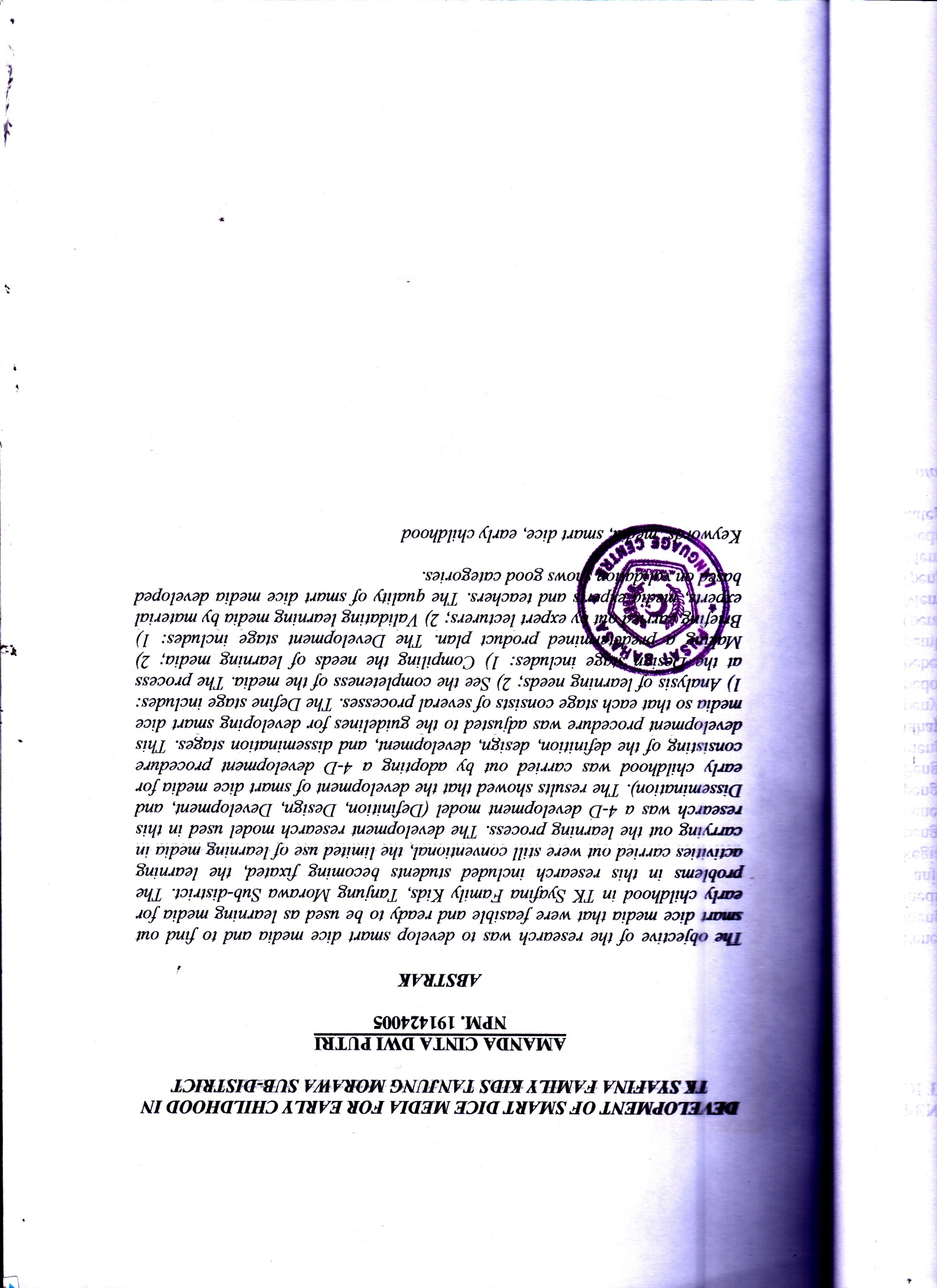 